Демонстрационный вариант экзаменационной работы по алгебре 8 классЧасть I1. Найдите значение выражения 5,4 6,5 0,832.  На координатной прямой отмечено число a.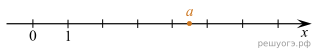 Какое из утверждений относительно этого числа является верным?1)  a − 8 > 0;   2)  7 − a < 0;   3)  a − 3 > 0;  4)  2 − a > 03.    Какое из данных чисел принадлежит промежутку [6; 7]?1) ;  2)  ; 3)  4)  . 4. Решите уравнение   х2 + 7х – 18 = 05.  Представьте выражение в виде степени с основанием с.6.  Решите неравенство:   9х - 4(2х+1) -81)  (−4; +∞); 2)  (−12; +∞); 3)  (−∞; −4); 4)  (−∞; −12)Часть II7. Упростите выражение:  .8.  Решите задачу с помощью уравнения: Два велосипедиста одновременно отправляются в 60-километровый пробег. Первый едет со скоростью на 10 км/ч большей, чем второй, и прибывает к финишу на 3 часа раньше второго. Найдите скорость велосипедиста, пришедшего к финишу вторым.